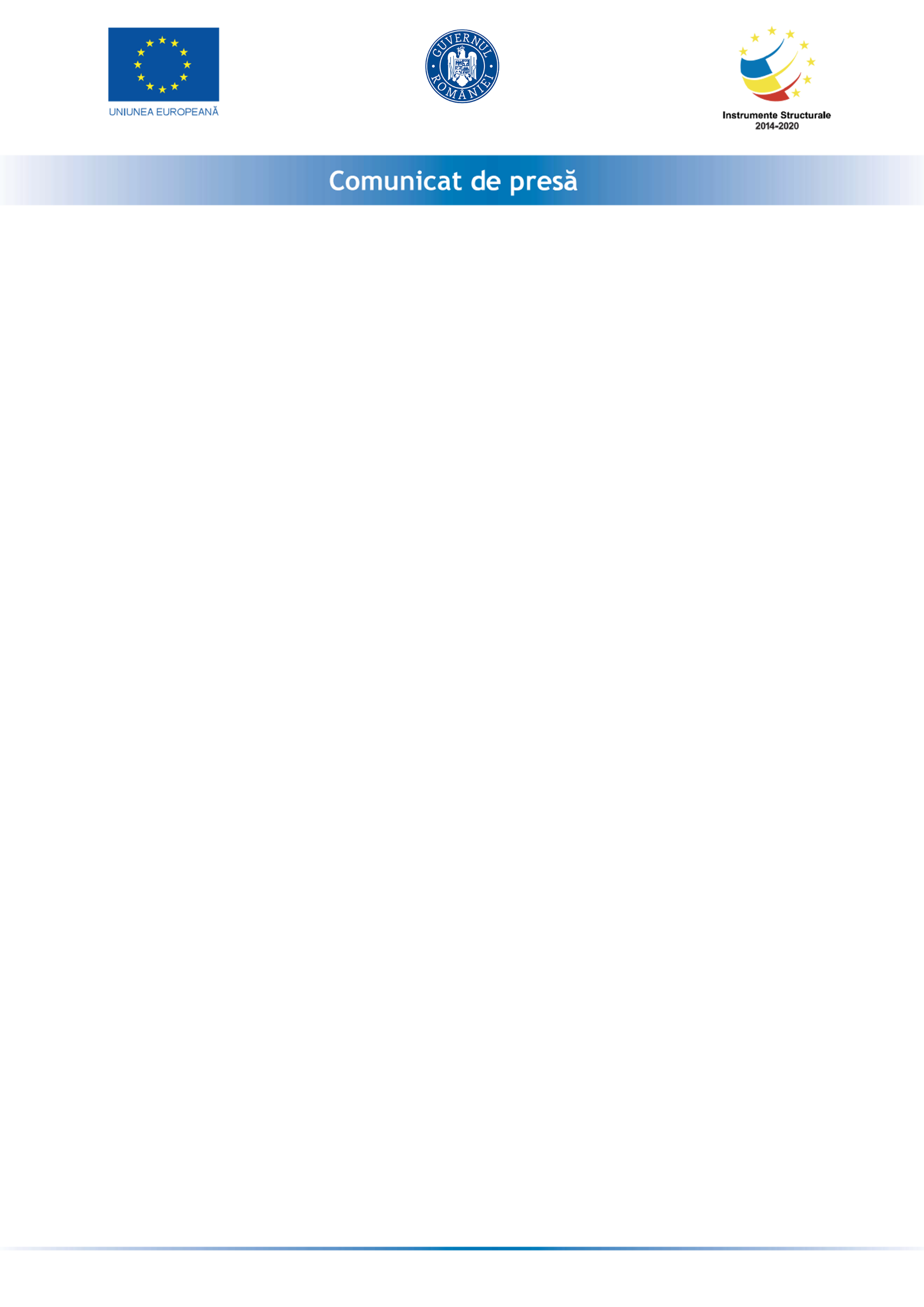 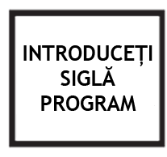 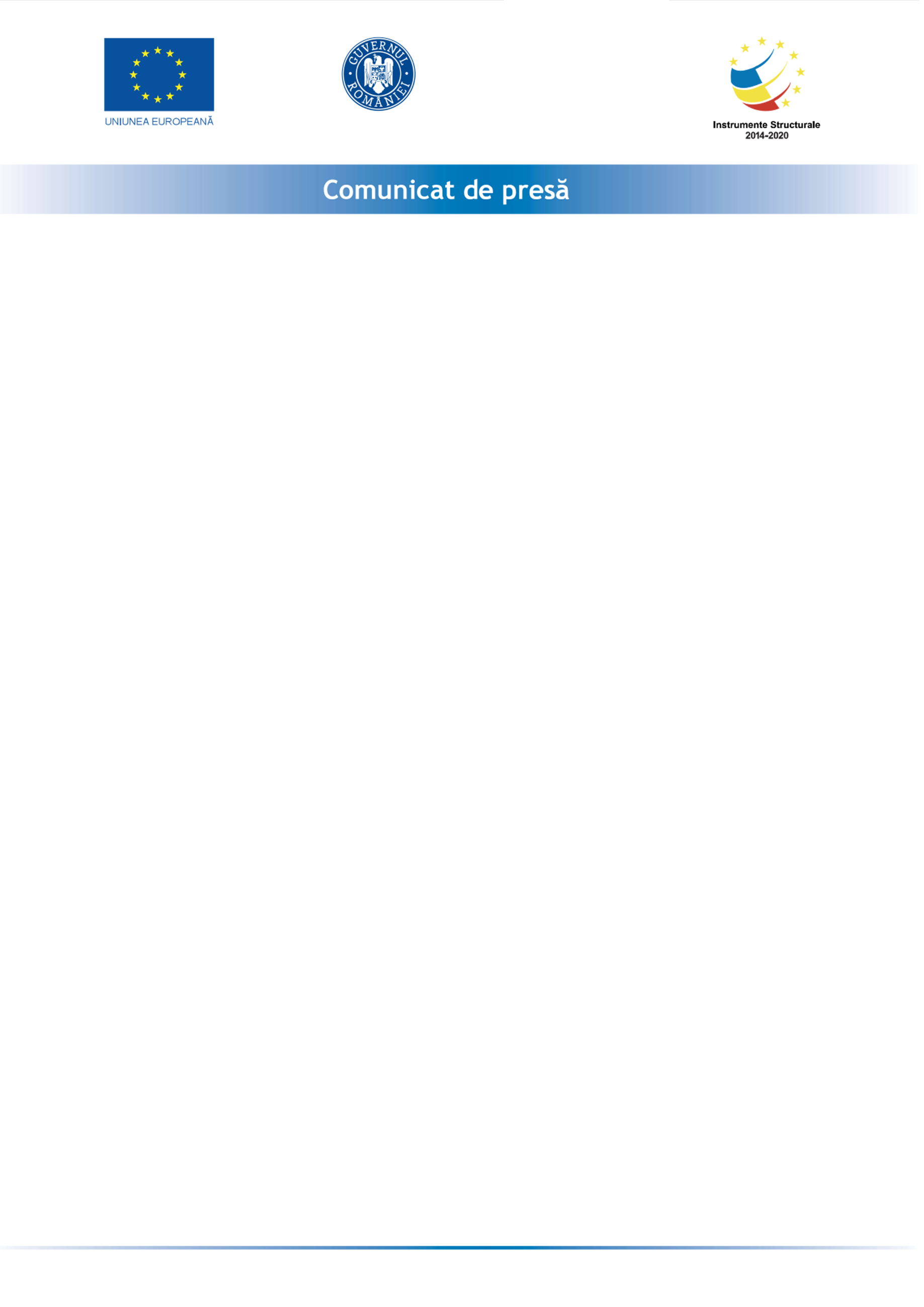 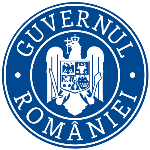 Overground Music SRL anunta lansarea proiectului cu titlul ”Overground Music SRL Grant pentru capital de lucru” proiect nr RUE 4178 înscris în cadrul Măsurii ”Granturi pentru capital de lucru”, instituită prin OUG nr 130/2020.Proiectul se derulează pe o perioada de maxim 12 luni, începând cu data semnării contractului de finanțare cu Ministerul Economiei, Energiei si Mediului de Afaceri/ AIMMAIPE, respectiv 22-03-2021.Obiectivul proiectului îl reprezintă sprijinirea activității IMM-ului Overground Music, Proiectul are printre principalele rezultate, următoarele: -menținerea activității pe o perioada de minim 6 luni,-menținerea numărului locurilor de munca față de data depunerii cererii, pe o perioadă de minimum 6 luni, la data acordării granturilorValoarea proiectului este de 462086,962 (valoarea totala) din care : 401814.75 lei grant si 60272.2125 ei cofinanțare.Proiect cofinanțat din Fondul  prin Programul Persoană de contact:  Iulia Popwww.overground.roiulia@overground.ro